Publicado en  el 15/04/2015 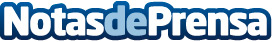 El Gobierno modifica el baremo de daños y perjuicios causados en accidentes de circulaciónDatos de contacto:Nota de prensa publicada en: https://www.notasdeprensa.es/el-gobierno-modifica-el-baremo-de-danos-y_2 Categorias: Derecho http://www.notasdeprensa.es